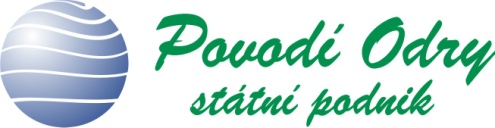 Váš dopis zn.:							R.P.T. AX Frýdek s. r. o.Ze dne:							Slezská 2766Naše zn:	441/221/3/20-Ja			738 01  Frýdek-MístekVyřizuje:	Martin Janák 			Tel:	XXXXXXXXEmail:	XXXXXXXXDatum:	02. 11. 2020OBJEDNÁVKA  OVs 2220/0266  – Global 3284		Splatnost faktury: 30 dnů od doručeníAkce: VT Mohelnice, k. ú. Raškovice,  ř. km 0,310 – 1,154, PB – údržba břehového porostu, DHM 2208Objednáváme u Vás provedení veřejné zakázky malého rozsahu, spočívající v údržbě břehových porostů na PB VT Mohelnice, ř. km 0,310 – 1,154. Rozsah prací :  	- odstranění křovin a stromů s ponecháním kořenů z plochy do 1000 m2 – 870 m2	- spálení proutí a klestu – 870 m2 	- kácení 31 ks stromů listnatých průměr kmene do 300 mm 	- kácení 16 ks stromů listnatých průměr kmene do 500 mm	- kácení 4 ks stromů listnatých průměr kmene do 700 mm	- kácení 2 ks stromů jehličnatých průměr kmene do 300 mm	- spálení větví všech druhů stromůO prováděných pracích bude veden stavební deník, ve kterém bude provedeno předání staveniště dodavateli. Po realizaci prací bude deník ukončen a předán objednateli s fakturou ve výši skutečného rozsahu provedených prací. Zástupcem objednatele se pověřuje p. Martin Janák  (tel. XXXXXXXX)Termín realizace:		listopad 2020 – 15. 12. 2020 Cena prací:			do 112.000,- Kč bez DPH - dle předložené odsouhlasené cenové nabídkyPřed zahájením prací bude provedeno předání a převzetí staveniště samostatným zápisem včetně předání všech potřebných dokladů dodavateli. Dodavatel se zavazuje dodržovat povinnosti týkající se bezpečnosti práce a požární ochrany a je odpovědný za škody vzniklé v důsledku nedodržení těchto předpisů. V průběhu prováděných prací nesmí dojít k poškození majetku objednatele ani třetí osoby. Případné škody na cizím majetku budou uhrazeny dodavatelem stavby. Po ukončení prací, na výzvu zhotovitele, bude do tří pracovních dnů se zástupcem objednatele provedena kontrola dokončených prací.Zhotovitel je povinen objednateli doručit fakturu-daňový doklad nejpozději do 17. kalendářního dne měsíce následujícího po datu zdanitelného plnění uvedeném na faktuře, a to na příslušnou podatelnu objednatele.K fakturaci, která bude provedena na základě provedených prací odsouhlasených v předávacím protokolu, přiložte oprávnění k podnikání (živnostenský list nebo výpis z obchodního rejstříku).Placení bude provedeno fakturou po ukončení prací - daňovým dokladem, vystaveným dodavatelem. Datum zdanitelného plnění bude poslední pracovní den v měsíci.Zhotovitel souhlasí s platbou DPH na účet místně příslušného správce daně v případě, že bude v registruplátců DPH označen jako nespolehlivý, nebo bude požadovat úhradu na jiný než zveřejněný bankovní účetpodle § 109 odst. 2 písm.c) zákona č. 235/2004 Sb. o dani z přidané hodnoty ve znění pozdějších předpisů.Smluvní strany berou na vědomí, že v souvislosti s uzavřením smlouvy dochází za účelem kontraktace, plnění smluvních povinností a komunikace smluvních stran k předání a zpracování osobních údajů zástupců či kontaktních osob smluvních stran v rozsahu zejm. jméno, příjmení, akademické tituly, pozice/funkce, telefonní číslo a e-mailová adresa. Každá ze smluvních stran prohlašuje, že je oprávněna tyto osobní údaje fyzických osob uvést ve smlouvě (předat druhé smluvní straně), a že bude dotčené fyzické osoby, které ji zastupují (jsou jejími kontaktními osobami), informovat o takovém předání jejich osobních údajů a současně o jejich právech při zpracování osobních údajů. Je-li smluvní stranou fyzická osoba, bere na vědomí, že druhá smluvní strana zpracovává její osobní údaje v rozsahu osobních údajů uvedených v této smlouvě za účelem kontraktace, plnění smluvních povinností a komunikace smluvních stran a za účelem případného uplatnění a vymáhání nároků ze smlouvy. Dále bere smluvní strana – fyzická osoba na vědomí, že některé její identifikační a adresní osobní údaje uvedené v této smlouvě mohou podléhat zveřejnění v registru smluv na základě zák. č. 340/2015 Sb., zákon o registru smluv, ve znění pozdějších předpisů. Smluvní strana prohlašuje, že byla druhou smluvní stranou náležitě informována o zpracování svých osobních údajů a svých právech. Smluvní strany se zavazují zachovávat mlčenlivost o všech skutečnostech týkajících se této smlouvy. Povinnost mlčenlivosti se vztahuje zejména na skutečnosti, které tvoří obchodní tajemství, na informace obsahující osobní údaje, jakož i na všechny další skutečnosti či informace, které druhá smluvní strana prohlásí za důvěrné. Smluvní strany se též zavazují nevyužít jakékoliv informace zpřístupněné v souvislosti s touto smlouvou ve svůj prospěch nebo ve prospěch třetích osob v rozporu s účelem jejich zpřístupnění. Povinnost mlčenlivosti se nevztahuje na údaje, které je smluvní strana povinna poskytnout dle zákona na vyžádání soudů, správních úřadů, orgánů činných v trestním řízení, auditory pro zákonem stanovené účely či jiných subjektů. Povinnost mlčenlivosti trvá i po ukončení smluvního vztahu.Smluvní strany výslovně souhlasí, že tato smlouva bude zveřejněna podle zák. č. 340/2015 Sb., zákon o registru smluv, ve znění pozdějších předpisů, a to včetně příloh, dodatků, odvozených dokumentů a metadat. Za tím účelem se smluvní strany zavazují v rámci kontraktačního procesu připravit smlouvu v otevřeném a strojově čitelném formátu. Smluvní strany se dohodly, že tuto smlouvu zveřejní v registru smluv Povodí Odry, státní podnik 
do 30 dnů od jejího uzavření. V případě nesplnění této smluvní povinnosti uveřejní smlouvu druhá smluvní strana.Smluvní strany nepovažují žádné ustanovení smlouvy za obchodní tajemství.Jeden Vámi potvrzený originál objednávky zašlete prosím zpět na naši adresu!Smluvní vztah se řídí ustanovením § 2586 a násl. zákona č. 89/2012 Sb., občanský zákoník.Korespondenci a faktury zasílejte na adresu:		Povodí Odry, státní podnik
							závod Frýdek-Místek
							Horymírova 2347
							738 01 Frýdek-MístekPro fakturaci uvádíme následující potřebné údaje: Objednatel : 	Povodí Odry, státní podnik		Varenská 3101/49, Moravská Ostrava, 702 00 OstravaDoručovací číslo: 701 26 Podpis objednatele							Podpis zhotoviteleDatum:									Datum: 4. 11. 2020Ing. Dalibor Kratochvíl                                                                     ředitel závodu 2 F-M